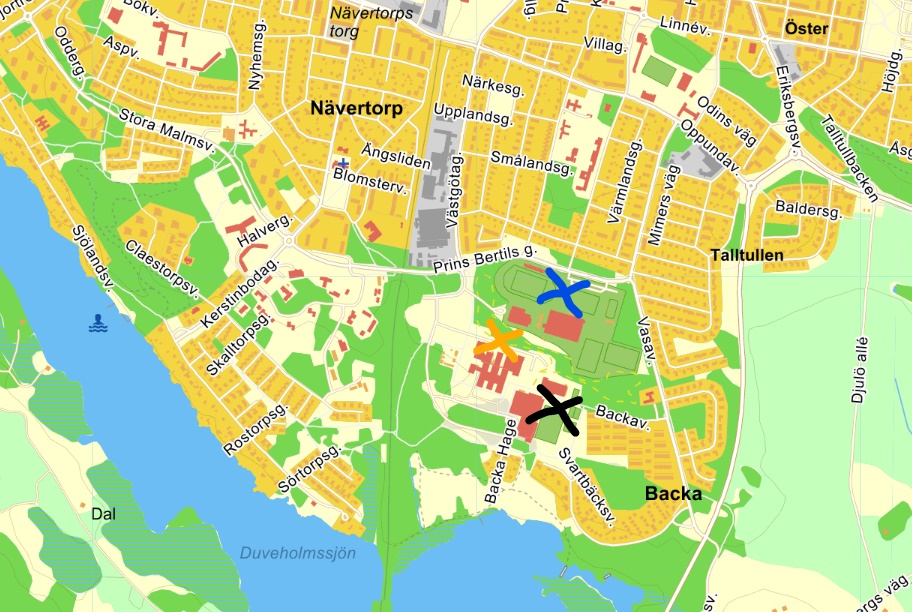 Orange kryss = DuveholmsskolanSvart kryss = DuveholmsplanenBlått kryss = Backavallen